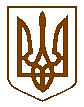 БУЧАНСЬКА     МІСЬКА      РАДАКИЇВСЬКОЇ ОБЛАСТІВІСІМНАДЦЯТА  СЕСІЯ    СЬОМОГО    СКЛИКАННЯР  І   Ш   Е   Н   Н   Я« 06 » _жовтня   2016  року                                                               № 792-18-VII      Про відмову у  внесенні змін до детального плану території для розміщення  багатоквартирної житлової забудови з об’єктами соціальної інфраструктури,орієнтовною площею 4,8 га, що розташована в межахвулиць Шевченка, Ватутіна, Пушкінська, Полтавська в м. Буча Київської області, з містобудівними умовами та обмеженнями 	Розглянувши заяву ЖБК «На Пушкінській», що зареєстроване за адресою: м. Буча,                    вул. Я. Мудрого, 10, з проханням внести зміни до матеріалів «Детального плану території для розміщення  багатоквартирної житлової забудови з об’єктами соціальної інфраструктури, орієнтовною площею 4,8 га, що розташована в межах вулиць Шевченка, Ватутіна, Пушкінська, Полтавська в м. Буча Київської області, з містобудівними умовами та обмеженнями», беручи до уваги рішення Ірпінського міського суду Київської області від 17.10.2014 року, залишеного в силі ухвалами судів апеляційної та касаційної інстанцій, постановою Верховного Суду України від 16.12.2015 року, в яких вказано, що земельна ділянка умовною площею 890 га., відноситься до земель лісового фонду, що знаходяться за межами населеного пункту та перебуває у власності держави в особі Кабінету міністрів України та зважаючи, що земельна ділянка знаходиться в межах умовної площі 890 га., та з огляду на висновки, які містяться у мотивувальних частинах судових рішень, та інформацію органу досудового розслідування, згідно яких Бучанська міська рада не має повноважень розпоряджатися землями в межах умовної площі 890 га,  керуючись Законом України «Про місцеве самоврядування в Україні», міська радаВИРІШИЛА :1. Відмовити у  внесенні змін до матеріалів «Детального плану території для розміщення  багатоквартирної житлової забудови з об’єктами соціальної інфраструктури, орієнтовною площею 4,8 га, що розташована в межах вулиць Шевченка, Ватутіна, Пушкінська, Полтавська в м. Буча Київської області, з містобудівними умовами та обмеженнями».Секретар ради							    	    	     В.П. Олексюк